生涯現役促進地域連携事業のマスコットキャラクター愛称募集　応募用紙【応募者】※事務局記入用【応募先・問い合わせ先】小田原市生涯現役推進協議会事務局　〒250-8555　神奈川県小田原市荻窪300番地（小田原市役所企画政策課内）電話　0465-33-1379 　Ｅmail　geneki@city.odawara.kanagawa.jp愛　　称（マスコットキャラクターの名前）ふりがな氏　名住　所〒〒〒電話番号年　齢　歳　性別男性・女性学校名（学年　　　　）（学年　　　　）（学年　　　　）勤務先愛称の説明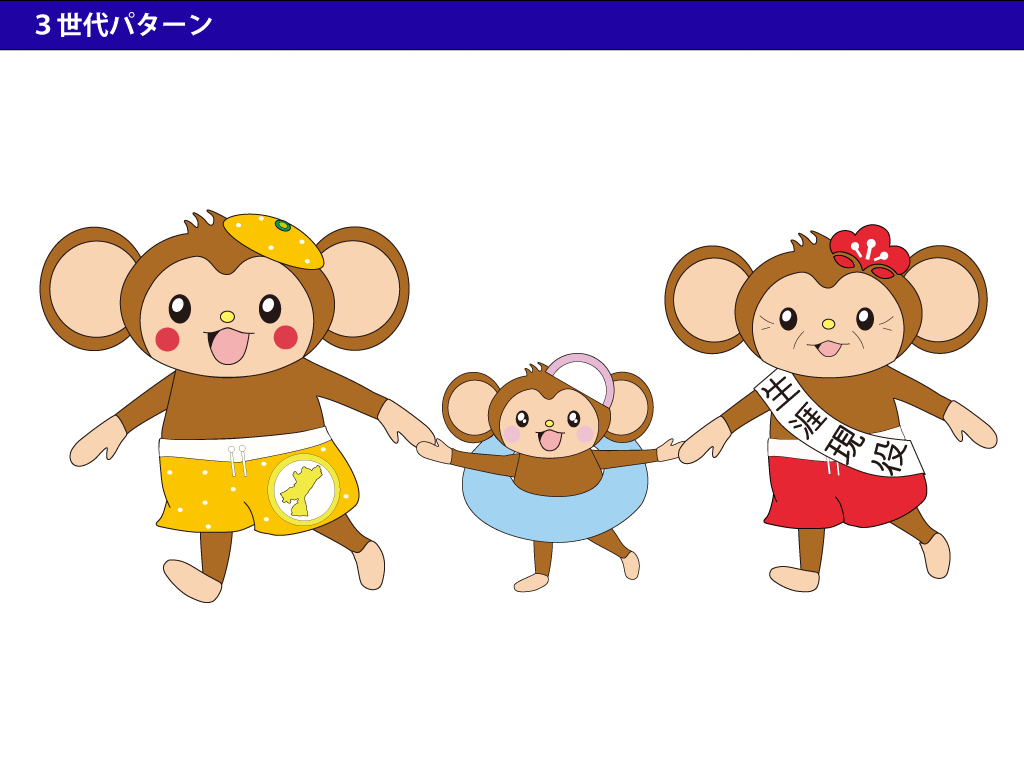 受 付 日受付番号